T.C.YEDİTEPE ÜNİVERSİTESİYENİ GELEN ÖĞRENCİ DANIŞMANLIĞIAKRAN DANIŞMAN BİLGİ ve ONAY FORMUÖğrenci Merkezi’nde Bireysel ve Akademik Gelişim Ofisi (kısaca, BAGO) tarafından yürütülen “Yeni Gelen Öğrenci Danışmanlığı” uygulamasının amacı yeni kayıt olan lisans öğrencilerinin Yeditepe Üniversitesi’ndeki akademik, sosyal ve kültürel hayata adaptasyonunu kolaylaştırmaktır. Bu kapsamda görev alacak akran danışman öğrencilerin (kısaca, akran danışman) rol ve sorumlulukları aşağıda belirtilmiştir: Akran danışmanın görev süresi bir eğitim öğretim yılıdır.Akran danışman, BAGO tarafından kendisine atanan en fazla 12 kişilik öğrenci grubuna danışmanlık yapacaktır. Akran danışman, danışmanlık yaptığı öğrencilere rol model olacak, Üniversitenin kurallarına uyacak, akademik başarısını yüksek tutacak, ders dışı etkinliklerde aktif rol oynayacak, güvenilir ve etik olacaktır. Akran danışmanlığı, gönüllülük esasına göre yapılacaktır. Akran danışman isterse, çalışmaları karşılığında yurt, yemek ya da servis burslarından tercih ettiği bir tanesinden yararlanabilecektir. Burstan faydalanmak isteyen akran danışman, BAGO tarafından duyurulan sürelerde, burs dilekçesini BAGO’ya sunacaktır.Akran danışman, BAGO tarafından verilen eğitimleri (iletişim, çatışma yönetimi, yönlendirme, vb.) tamamladıktan sonra, gönüllülük esasına göre danışmanlık faaliyetine başlayacak ve danışmanlık hizmeti  süresince, BAGO tarafından süpervizyon alacaktır.Akran danışman, danışmanlık yaptığı öğrencilere ve BAGO yetkililerine erişilebilir (e-posta, telefon, vb.) olacaktır.Akran danışman, kendisine atanan öğrenci grubuyla bir dönemde en az dört defa sosyal bir etkinlik gerçekleştirecek ve BAGO tarafından kendisine iletilen her türlü görev ve sorumluluğu eksiksiz yerine getirecektir.Akran danışman, BAGO tarafından düzenlenen toplantılara (eğitim, süpervizyon, görüşme vb.) tam katılım sağlayacak; zorunlu bir sebeple toplantıya katılamayacak olması durumunda, BAGO’yu önceden bilgilendirecektir.Akran danışman, danışmanlık yaptığı öğrencileri doğru yönlendirebilmek için, Üniversitenin işleyiş ve olanaklarına hakim olacak ve bu yöndeki bilgisini güncel tutacaktır.Akran danışman, danışmanlık hizmeti sunduğu öğrencinin kendi isteği ile paylaştığı kişisel veya özel nitelikli kişisel verilerini, BAGO haricinde üçüncü bir kişiye aktarmayacak, bu verileri güvenli bir şekilde muhafaza etmek için gerekli her türlü dikkat ve özeni gösterecektir. Her dönem sonunda, BAGO tarafından danışmanlık hizmetinin memnuniyetini ölçmek amacıyla danışmanlık hizmetinden yararlanan öğrencilere bir anket yollanacaktır. İşbu formun 6. ve 7. maddeleri ile; anket sonucuna göre, memnuniyet puanı 70’in altında olan, BAGO tarafından sunulan eğitimleri tamamlamayan, süpervizyon toplantılarına iki defa mazeretsiz katılmayan, kendisinden istenen çalışmaları zamanında teslim etmeyen ve erişilebilir olmayan öğrencilerin akran danışmanlık görevi son bulacak; danışmanlık hizmeti karşılığında aldıkları burs kesilecektir.Akran danışman, danışmanlık hizmetine ilişkin e-posta yazışmaları, “@std.yeditepe.edu.tr” uzantılı e-posta hesapları üzerinden yapacaktır.Akran danışman ve danışmanlık yaptığı herhangi bir öğrenci arasında uyuşmazlık halinde, BAGO tarafından yeni bir eşleştirme yapılacaktır.“Yeni Gelen Öğrenci Danışmanlığı” kapsamında görev alan akran danışmanın uyması gereken kural ve şartları okudum, anladım. Akran danışman olarak görev yaptığım süre boyunca yukarıda belirtilen rol ve sorumluluklarımı en iyi şekilde yerine getireceğimi taahhüt ederim. 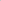 Adı Soyadı Bölümü Öğrenci Numarası Cep Telefonu E-posta                                            @std.yeditepe.edu.trTarih İmza 